NIFS IR Event Layers 2022								IR_PolygonFor IRWIN IDhttps://nifc.maps.arcgis.com/apps/View/index.html?appid=cd2741b5509145168b2d75b959a12fb0IR PointFieldOptionsCommentsOBJECTIDAuto-populatedIncident NameAnything can be entered hereIf there is no GIS event Polygon already set up (1st few nights of IR flights) enter the name on the scan order.  It’s the IRWIN ID that links the data to the Event polygon. For complexes with named individual fires, put the fire name here and the complex name in the “Complex Name” field. FC IR Polygon Type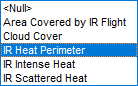 IR Heat Perimeter is default,Use Cloud Cover for imagery obscured for any reason be it clouds, fog, plume, data corruption etc.Use Area Covered by IR Flight if only partial coverage, otherwise full coverage is assumed.Map Method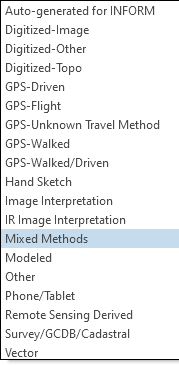 Mixed Methods is the default.  Use “Mixed Methods” for IR Heat Perimeter unless you are sure that only IR is being used for the perimeter.  Use IR Image Interpretation for:IR Intense HeatIR Scattered HeatIR Isolated Heat SourceIR Possible Heat SourceCloud Cover, and Area Covered by IR FlightCommentsSensor/aircraftLocal time of flight and time zoneComplex/individual fire names and issuesPartial coverageProjection of GISAcresGISAcresThis is not autocalculated.  Use the projection the IMT is using.  If unknown use UTM.FeatureStatus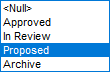 Proposed is default and should be left at this.  CreateNameAuto-populatedCreateDateAuto-populatedTime is UTCEditNameAuto-populatedDateCurrentAuto-populatedTime is UTCIRIN ContactNameIRIN nameIRIN ContactEmailIRIN official emailIRIN ContactPhoneIRIN official phonePolygonDateTimeTime of flight in UTC as MM/DD/YYYY HH:MM, should match imagery time stampComplex NameEnter Cx name if part of one. (Added back in for 2022)IRWINIDGet from Event poly or at link belowGlobalIDAuto-populatedSee link below if not already in event polygon. Should be entered with the curly brackets {}ShapeAuto-populatedShape_areaAuto-populatedShape_perimeterAuto-populatedFieldOptionsCommentsIncident NameSee IR Polygon commentsFC IR Point Type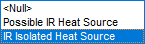 IR Isolated Heat Source is defaultMap Method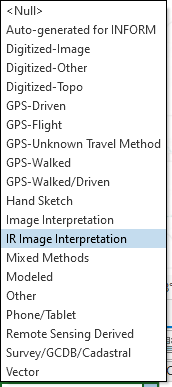 IR Image Interpretation is default and should be left at thisCommentsLocal time of flightLatitude (LatWGS84_DDM)Not required. If requested use script (ArcPro) or calculate geometry (Arcmap) for Y coordinate (ranges from 25 to 50 for CONUS) in Degrees Minutes DDD MM.mmmLongitude (LongWGS84_DDM)Not required. If requested use script (ArcPro) or calculate geometry (Arcmap) for X coordinate (ranges from -66 to -126 for CONUS) in Degrees Minutes DDD MM.mmmFeatureStatusProposed is default and should be left at this.  CreateNameAuto-populatedCreateDateAuto-populatedTime is UTCEditNameAuto-populatedDateCurrentAuto-populatedTime is UTCPointDateTimeLeave blankIRWINIDSee IR Polygon commentsGlobalIDAuto-populatedOBJECTIDAuto-populatedIRIN ContactNameIRIN nameIRIN ContactEmailIRIN official emailIRIN ContactPhoneIRIN official phoneShapeAuto-populated